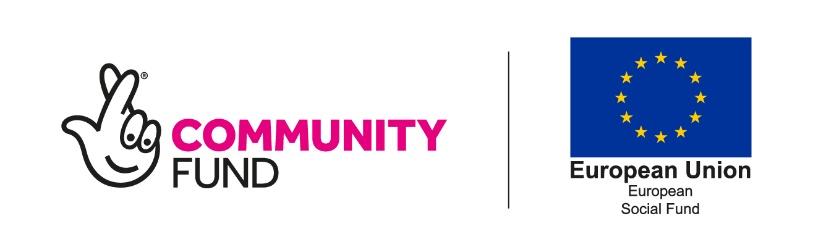 BREAKTHROUGH JOB DESCRIPTIONS AND PERSON SPECIFICATIONSBBO Breakthrough Money Mentor Introduction and purpose of the roleBreakthrough is a joint ESF/National Lottery Community funded programme that intends to provide intensive support to beneficiaries to address the financial barriers they face to gaining and sustaining employment and taking a full and active role in their community.  The programme will be delivered across Coventry and Warwickshire.The role of the Money Mentor is to provide intensive support to beneficiaries to address financial barriers helping them to be better able to plan for the future, work towards gaining and sustaining employment and improving self-esteem and confidence to take a full and active role in their community.Job Description – Main DutiesIdentify eligible participants targeting the unemployed and economically inactive members of the community and register them on the programmeEnsure all relevant paperwork is completed and signed by the participantEnsure all necessary evidence of the participants eligibility to join the programme is copiedSupport participants to develop  and personal action plan Support participants to engage with other organisations/partners who provide services to help them achieve their goalsProvide on-going intensive support, review the participants progress and ensure any additional support needs are addressed / arrangedActively support, encourage and motivate people to adopt positive changes to their livesEnsure income maximisation through the take up of appropriate benefitsSupport participants to build their money management skillsSupport participants to manage debts where appropriateNegotiate with third parties where appropriateKeep accurate records of the activities covered with the participants as required by the programme funders and follow guidance in the Programme Procedures ManualSubmit reports and statistics to Programme Support OfficerKeep up to date with developments in financial capability workKeep updated on relevant legislationAttend relevant internal and external meetings as agreed with your line managerPrepare for and attend supervision meetings, annual appraisal and team meetings as appropriateUse IT for statistical recording , record keeping and document productionKeep up to date with the programme’s policies and proceduresMaintain close liaison with relevant external organisationsAbide by health and safety guidelines and share responsibility for own safety and that of othersTo ensure that the aims, principles and policies of the Breakthrough programme and the wider Citizens Advice Bureau Service are upheld To demonstrate a personal and professional commitment to the “Stand up for equality” strategy, and the Citizens Advice Service definition of equality, “Our common humanity makes us equal in worth, dignity and rights”.To contribute to the programme’s sustainable development activitiesTo perform any task, commensurate to the role as directed by the Programme Lead; to facilitate any identified developments required by the programme to ensure continuing capability and effectivenessPerson SpecificationMust be experienced in Financial Capability WorkMust be experienced at working remotely over a wide areaExcellent communication skills; confident in talking to individualsExperienced at delivering work with set targets / outcomesExperienced at working with vulnerable peopleAbility to empathise with the client group and respect different viewsUnderstanding why confidentiality is importantA commitment and understanding of equal opportunities and sustainable development  Ability to monitor and maintain own standards and to seek supervision and guidance where necessaryDemonstrate an understanding of social trends and their implications for participants and service provision Flexible approach to workUnderstanding of the difference between financial capability work and debt adviceUnderstanding the basics of money management and of the skills and confidence required to manage money effectivelyKnowledge of the welfare benefits systemEffective writing skills with particular emphasis on recording case notes and form completionOrdered approach to work and ability and willingness to follow proceduresAn understanding of the issues involved in interviewing clientsNumerate to the level required in the tasksAbility to prioritise work, meet deadlines and complete follow up work in a timely mannerAbility to compile and submit reports Ability to use IT in the provision of advice, case recording and preparation of reports and submissionsFlexibility about travelling to locations most accessible to the programme participantsAbility to give and receive feedback objectively and sensitively and a willingness to challenge constructivelyFlexibility and willingness to work as part of a teamA positive approach to self-development and assessmentThe ability to work within the catchment area 